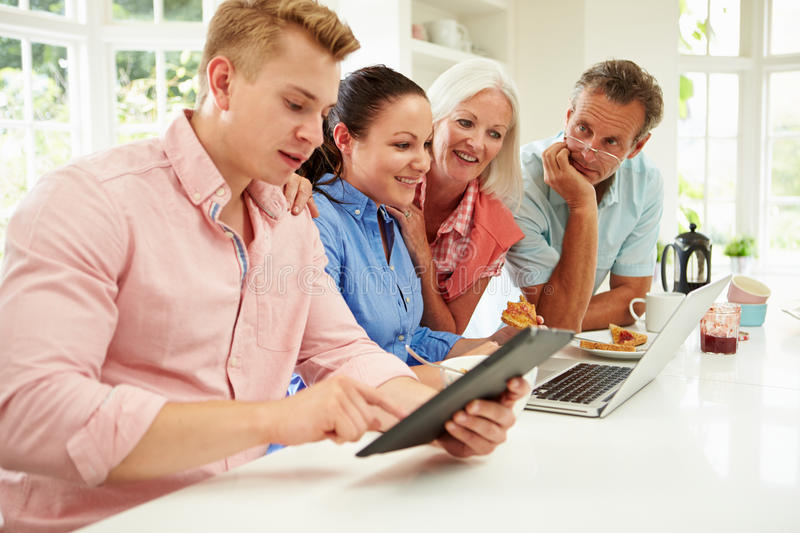 Рекомендации родителям выпускников.	1. Прежде всего:  в самые важные и ответственные моменты в жизни ребенка ему очень важна именно Ваша поддержка, Ваше спокойствие и Ваша уверенность.2. Также важна определенность с выбором будущей профессии и выбором учебного заведения:	- кто-то уже с 9-го класса определился с таким выбором, а кто-то не может определиться  с ним вплоть до окончания сроков подачи документов в Вузы. И тогда начинается метание, нервы и это приводит к ошибочному выбору профессии;	- необходимо уже сейчас сделать этот выбор;	- понять, подходит ли выбранная профессия именно Вашему ребенку по его характеру, его типу личности (желающие могут пройти тестирование, направленное на диагностику личностных свойств подростков, их профессиональных предпочтений и склонностей;- уже сейчас необходимо узнавать в Вузах: 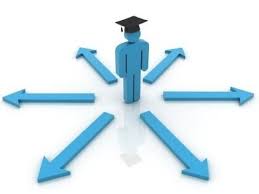 – какие экзамены требуются при поступлении;- какой проходной балл по ним;- усиленно готовиться именно по этим предметам;- рекомендуется съездить вместе с ребенком в Вуз заранее и познакомиться с условиями обучения и проживания.	3. Не обсуждайте между собой дома на эмоциях в присутствии ребенка предстоящие траты (плата за жилье, за обучение). И тем более не упрекайте за это ребенка (даже в шутку) – это может привести к отказу ребенка продолжить получать образование, он может утратить стремление к достижению каких-либо целей, к становлению своей личности.	4. Повышайте уверенность Вашего ребенка в себе. Чем больше ребенок боится, тем больше допустит ошибок.	5. Контроль.	- не устраивайте «гестаповский контроль», но и пускать на самотек подготовку также не стоит;	- контроль необходим как за выполнением заданий (составьте расписание: по 1 тесту каждого предмета в неделю и обязательно просматривайте результаты);	- так и чрезмерное увлечение дополнительными заданиями без соблюдения режима дня и здорового питания может привести к переутомлению.6.  Нет единого алгоритма «Как успешно сдать ЕГЭ». Есть общие рекомендации.Каждый ребенок индивидуален. И лучше чем Вы Вашего ребенка никто не знает.Будьте внимательны, следите за изменениями в поведении и самочувствии Вашего ребенка.Поддерживайте. Не давите на него.Создайте дома дружескую и доверительную атмосферу, чтобы Ваш ребенок знал, что его всегда поймут и поддержат в любой ситуации. Помогут решить его проблемы, что он всегда может прийти к Вам за советом.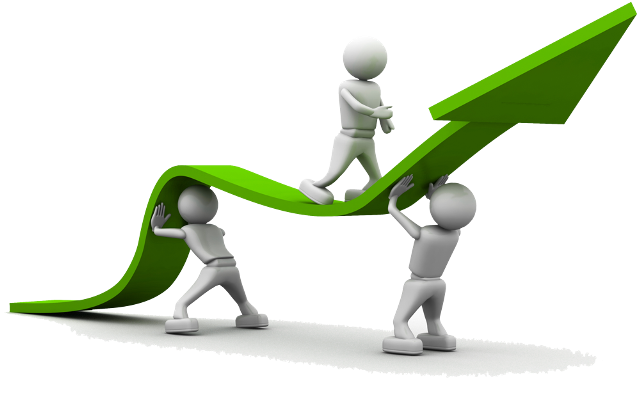 СОСТАВИЛА:Педагог-психологМОУ – ПЛАНЕТА ДЕТСТВАСТАРИКОВА Т.Н.январь 2018